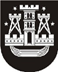 KLAIPĖDOS MIESTO SAVIVALDYBĖS TARYBASPRENDIMASDĖL KLAIPĖDOS MIESTO SAVIVALDYBĖS KULTŪROS CENTRŲ KULTŪROS IR MENO DARBUOTOJŲ ATESTAVIMO KOMISIJOS SUDARYMO IR ĮGALIOJIMŲ SUTEIKIMO KLAIPĖDOS MIESTO SAVIVALDYBĖS ADMINISTRACIJOS DIREKTORIUI2014 m. gruodžio 18 d. Nr. T2-318KlaipėdaVadovaudamasi Lietuvos Respublikos vietos savivaldos įstatymo 16 straipsnio 3 dalies 9 punktu ir 16 straipsnio 7 dalimi, Lietuvos Respublikos kultūros centrų įstatymo 14 straipsnio 6 punktu ir Valstybės ir savivaldybių kultūros centrų kultūros ir meno darbuotojų atestavimo nuostatų, patvirtintų Lietuvos Respublikos kultūros ministro 2004 m. gruodžio 31 d. įsakymu Nr. ĮV-441 „Dėl Valstybės ir savivaldybių kultūros centrų kultūros ir meno darbuotojų atestavimo nuostatų patvirtinimo“, 2.2 papunkčiu, Klaipėdos miesto savivaldybės taryba nusprendžia:1. Sudaryti 2 metų laikotarpiui šios sudėties Klaipėdos miesto savivaldybės kultūros centrų kultūros ir meno darbuotojų atestavimo komisiją:pirmininkė – Nijolė Laužikienė, Klaipėdos miesto savivaldybės administracijos Ugdymo ir kultūros departamento direktorė;nariai:Loreta Dargužienė, Klaipėdos miesto savivaldybės etnokultūros centro folkloristė;Tatjana Kononova, Klaipėdos miesto savivaldybės tautinių kultūrų centro kultūros projektų vadovė;Narūnas Lendraitis, Klaipėdos miesto savivaldybės administracijos Ugdymo ir kultūros departamento Kultūros skyriaus vedėjas;Jadvyga Lisevičiūtė, Lietuvos Respublikos kultūros ministerijos Regionų kultūros skyriaus vyriausioji specialistė; Nemira Trakumienė, Klaipėdos miesto savivaldybės kultūros centro Žvejų rūmų direktoriaus pavaduotoja;Danutė Žičkuvienė, Klaipėdos miesto savivaldybės koncertinės įstaigos Klaipėdos koncertų salės direktorė;sekretorė – Karolina Kudrevičiūtė, Klaipėdos miesto savivaldybės administracijos Ugdymo ir kultūros departamento Kultūros skyriaus vyriausioji specialistė.2. Nustatyti, kad Klaipėdos miesto savivaldybės kultūros centrų kultūros ir meno darbuotojų atestavimo komisija veikia vadovaudamasi Valstybės ir savivaldybių kultūros centrų kultūros ir meno darbuotojų atestavimo nuostatais, patvirtintais Lietuvos Respublikos kultūros ministro 2004 m. gruodžio 31 d. įsakymu Nr. ĮV-441.3. Įgalioti Klaipėdos miesto savivaldybės administracijos direktorę Juditą Simonavičiūtę įgyvendinti steigėjo teises ir pareigas, numatytas Valstybės ir savivaldybių kultūros centrų kultūros ir meno darbuotojų atestavimo nuostatuose, patvirtintuose Lietuvos Respublikos kultūros ministro 2004 m. gruodžio 31 d. įsakymu Nr. ĮV-441.Savivaldybės merasVytautas Grubliauskas